Figure S3. Alignment of amino acids sequences of succinate-acetate proton symporter SatP of E.coli O157:H7, unknown protein of M. maripaludis S2 candidate as Ac transporter. Yellow highlights the 6 conserved transmembrane regions of both sequences.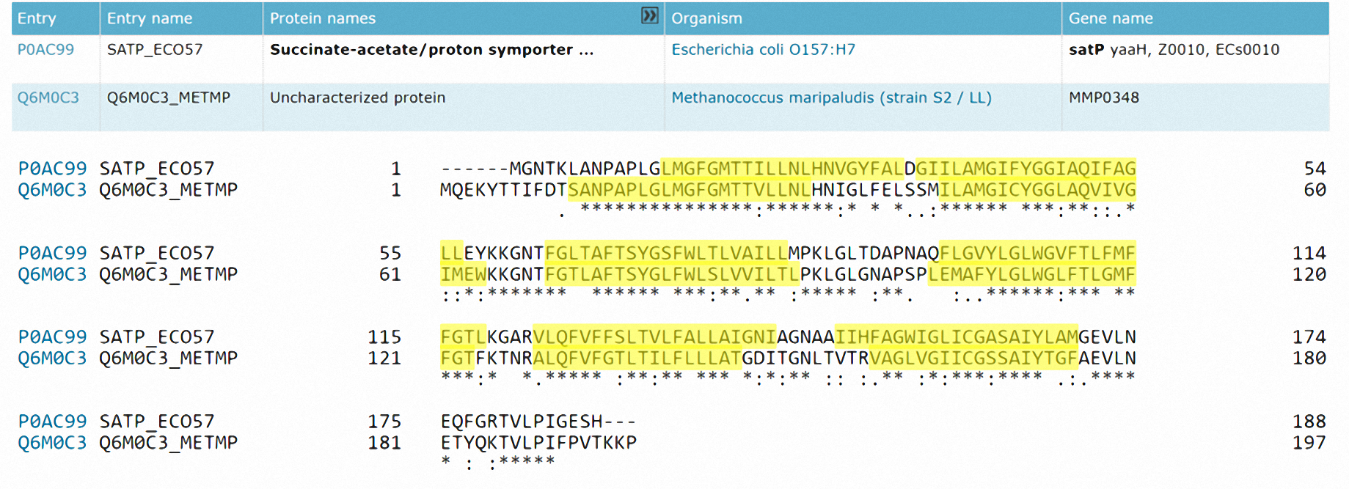 Table S1. The quality of the 3D structure model for SatP and MMP0348 was evaluated by the output values in the following tables [1-5]. P-value evaluates the relative quality of a model. The smaller the P-value, the higher quality the model. Score is the alignment score between 0 and the (domain) sequence length, with 0 indicating the worst. uGDT(GDT) measures the absolute model quality. For a protein with >100 residues, uGDT>50 is a good indicator. For a protein with <100 residues, GDT>50 is a good indicator. If a model has good uGDT (>50) but bad GDT (<50), it indicates that only a small portion of the model may be good. uSeqID is the number of identical residues in the alignment.SATP E.COLI | sp|P0AC99|SATP_ECO571) The model and alignment files under pdbs/ and alignments/ are named after $ModelName.pdb and $ModelName.fasta, respectively. 2) Please see http://raptorx.uchicago.edu/documentation/#goto2 for the explanation of P-value, Score, uGDT(GDT) and uSeqID(SeqID). MMP0348 | mmp03481) The model and alignment files under pdbs/ and alignments/ are named after $ModelName.pdb and $ModelName.fasta, respectively. 2) Please see http://raptorx.uchicago.edu/documentation/#goto2 for the explanation of P-value, Score, uGDT(GDT) and uSeqID(SeqID). References1. Källberg M, Wang H, Wang S, Peng J, Wang Z, Lu H, et al. Template-based protein structure modeling using the RaptorX web server. Nat Protoc. Nature Publishing Group; 2012; 7:1511–22. 2. Ma J, Peng J, Wang S, Xu J. A conditional neural fields model for protein threading. Bioinformatics. Oxford University Press; 2012; 28:59–66. 3. Ma, J., Wang, S., Zhao, F., and Xu, J.  Protein threading using context-specific alignment potential. Bioinformatics. 2013; 29:257–265.4. Peng, J., and Xu, J. A multiple-template approach to protein threading. Proteins Struct. Funct. Bioinforma. 2011; 79:1930–1939. 5. Peng, J., and Xu, J. Raptorx: Exploiting structure information for protein alignment by statistical inference. Proteins Struct. Funct. Bioinforma. 2011; 79:161–171. RankP-valueScoreuGDT/GDTuSeqID/SeqIDModelNameTemplate(s)18.40E-06211179/95169/90  5ys3A-331002_15ys3A29.40E-0413383/4421/11  6eu6A-331002_16eu6A31.60E-0416271/3822/12  3rkoB-331002_13rkoB47.10E-0413777/4121/11  5aezA-331002_15aezA57.60E-0413672/3919/10  5aexA-331002_15aexARankP-valueScoreuGDT/GDTDuSeqID/SeqIDModelNameTamplate(s)17.60E-0413283/4223/126eu6A-318610_16eu6A26.50E-0413577/3920/105aezA-318610_15aezA31.70E-0415773/3719/103rkoB-318610_13rkoB47.20E-0413372/3726/132b2fA-318610_12b2fA58.20E-0413174/3721/115aexA-318610_15aexA